 Composer Self-Evaluation Form                     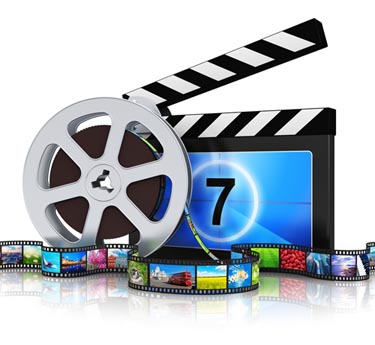 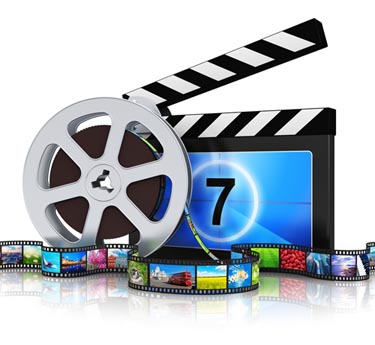 Circle the quality that matches your composition and performance. Then answer the three questions below.Describe what you discovered about composing for a video documentary using at least three instrumentation layers (including percussion), and emphasizing at least three elements of music (pitch, rhythm, harmony, dynamics, timbre, texture, form, and style/ articulation) in the theme song to represent the documentary’s topic.Describe if and how you grew as a composer in understanding theoretical and structural aspects, and compositional techniques.Explain how your understanding of music theory helped you achieved your musical goals in this theme song.EmergingApproaching StandardMeets StandardExceeds StandardQuality of InterpretationPerformance had limited instances that reflected authentic interpretation of style, mood, function, context, and/or intent.Performance had some noticeable instances that reflected authentic interpretation of style, mood, function, context, and/or intent.Performance consistently reflected appropriate and/or believable interpretation of style, mood, function, context, and/or intent.Performance reflected exceptional interpretation of style, mood, function, context, and/or intent.Craftsmanship  of Expressive IntentThe theme song conveyed limited expressive content that relates to the documentary’s topic.The theme song somewhat conveyed the expressive content that relates to the documentary’s topic.The theme song conveyed the expressive content that relates to the documentary’s topic.The theme song conveyed clear and undeniable expressive content that relates to the documentary’s topic.